June 2023Dear applicantI’d like to welcome you to Falinge Park and for your interest in this post. The post of Teacher of Graphics/DT is a fantastic opportunity for the right person to work in a successful department and work alongside dedicated and exceptional practitioners.   About the SchoolFalinge Park is a multi-cultural, diverse, and inclusive school where all feel a strong sense of belonging to our ‘Falinge family’.  Everyone who visits comments on the calm environment, the positive relationships, and the keen sense of inclusivity that permeates everything that we do.  You will have seen my welcome on the website: We are the Falinge Family: a school with a heart and soul. A school where the importance of well-being is always considered. We aim to be a fully inclusive school. Our core purpose is to secure the best academic and personal outcomes for all pupils and instil a life-long love of learning. This will ensure that all learners believe in themselves and their future, have choices and the power to make them and are able to contribute positively to society. Empowering all to:  Aspire, Thrive, and Achieve Why should you come and work with us?We have high expectations and encourage all members of community to continuously aspire to be the best that they can in everything that they do. This includes having excellent performance development opportunities for those with aspirations for leadership at all levels.   Professional learning is valued here at FPHS and we ensure that professionals can make decisions as well as empowering all to continue learning at all times. In addition to this the well-being of all members of our community is always considered in everything that we do and all decisions made so that all thrive.  We are a school that values learning in all areas.  We will be part of Factory International Schools next year after winning a bid to be part of this popular programme.  This will mean that we will have artists embedded within our school and working alongside our teachers and pupils to achieve great things.Next steps?If you are interested in applying, please look at the person specification, our website and familiarise yourself with what we are about.  When writing your application, I am interested in understanding why you want to work at our school as well as gathering information about your skills and knowledge that make you suitable for this role. Yours faithfully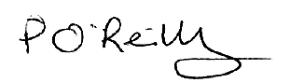 Paula O’Reilly Headteacher